SAMSUN ÜNİVERSİTESİ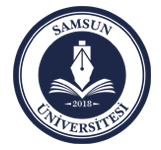 TANIK İFADE TUTANAĞI(CEZA)İFADEYİ VEREN KİŞİNİN BİLGİLERİ* Üniversitemiz personeli değilse bu alan çıkartılabilir.C.M.K’nın 55. ve 56. maddeleri gereğince yemin ettirildi.“Bildiğimi dosdoğru söyleyeceğime namusum ve vicdanım üzerine yemin ederim.”(Adı Soyadı – İmzası)Tarih(Adı Soyadı – İmzası)Soruşturma OnayıSoruşturma Konusu OlaySoruşturmacıSuçSuç TarihiAdı SoyadıÜnvanı*T.C. Kimlik NoKurum Sicil No*Görev Yaptığı Birim*Dahili Tel*Cep TelefonuAdresiSORULARSORULAR12345CEVAPLARCEVAPLAR12345